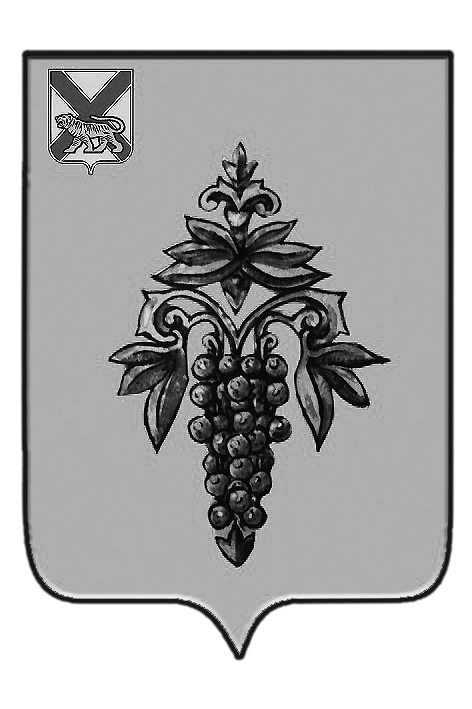 ДУМА ЧУГУЕВСКОГО МУНИЦИПАЛЬНОГО ОКРУГА Р  Е  Ш  Е  Н  И  ЕПринято Думой Чугуевского муниципального округа «29»  мая 2020 годаСтатья 1.	Утвердить прилагаемый «Порядок получения муниципальными служащими органов местного самоуправления Чугуевского муниципального округа разрешения представителя нанимателя (работодателя) на участие на безвозмездной основе в управлении некоммерческой организацией».Статья 2.	Настоящее решение вступает в силу со дня его официального опубликования.Глава Чугуевского муниципального района                                                         	    Р.Ю. Деменев«02» июня 2020г.№ 43 – НПА УТВЕРЖДЕНрешением Думы Чугуевского муниципального округаот 02.06.2020г. № 43-НПАПорядок получения муниципальными служащими органов местного самоуправления Чугуевского муниципального округа разрешения представителя нанимателя (работодателя) на участие на безвозмездной основе в управлении некоммерческой организацией1. Настоящий Порядок получения муниципальными служащими органов местного самоуправления Чугуевского муниципального округа разрешения представителя нанимателя (работодателя) на участие на безвозмездной основе в управлении некоммерческой организацией (далее – Порядок) разработан в соответствии с Федеральным законом от 02 марта 2007 года  № 25-ФЗ «О муниципальной службе в Российской Федерации» в целях реализации права муниципальных служащих органов местного самоуправления Чугуевского муниципального округа на получение разрешения представителя нанимателя (работодателя) на участие на безвозмездной основе в управлении некоммерческой организацией.2. Для целей настоящего Порядка под участием в управлении некоммерческой организацией понимается управление в качестве единоличного исполнительного органа общественной организацией (кроме политической партии, органа профессионального союза, в том числе выборного органа первичной профсоюзной организации, созданной в органе местного самоуправления Чугуевского муниципального округа), жилищным, жилищно-строительным, гаражным кооперативом, товариществом собственников недвижимости или вхождение в состав их коллегиальных органов управления.3. Муниципальный служащий, планирующий участие в управлении некоммерческой организацией, оформляет в письменной форме в адрес представителя нанимателя (работодателя) заявление о получении разрешения на участие в управлении некоммерческой организаций (далее - заявление), составленное по форме согласно приложения к настоящему Порядку.Заявление оформляется на бумажном носителе, передается в кадровую службу (специалисту, ответственному за ведение кадровой работы) органа местного самоуправления Чугуевского муниципального округа, (далее - уполномоченный орган) для составления заключения о возможности выдачи разрешения на участие в управлении некоммерческой организацией.4. Уполномоченный орган осуществляет регистрацию заявления в день его поступления в порядке, установленном в органе местного самоуправления Чугуевского муниципального округа.5. Заявление может быть рассмотрено комиссией по соблюдению требований к служебному поведению муниципальных служащих и урегулированию конфликта интересов, созданной в органе местного самоуправления Чугуевского муниципального округа (далее - комиссия) в установленном порядке.6. Уполномоченный орган в течение 3 рабочих дней со дня регистрации заявления, не считая времени рассмотрения заявления комиссией, осуществляет предварительное рассмотрение заявления и подготовку мотивированного заключения. Мотивированное заключение должно содержать вывод о возможности (невозможности) участия муниципального служащего на безвозмездной основе в управлении некоммерческой организацией.7. По результатам рассмотрения заявления, решения комиссии (если заявление направлялось в комиссию) и мотивированного заключения представитель нанимателя (работодатель) в течение 5 рабочих дней со дня регистрации заявления принимает одно из следующих решений:разрешить муниципальному служащему участвовать на безвозмездной основе в управлении некоммерческой организацией;отказать муниципальному служащему участвовать на безвозмездной основе в управлении некоммерческой организацией.Основанием для отказа в удовлетворении заявления являются осуществление муниципальным служащим функций муниципального (административного) управления в отношении некоммерческой организации и (или) несоблюдение (возможность несоблюдения) запретов, ограничений и обязанностей, установленных законодательством Российской Федерации о муниципальной службе и о противодействии коррупции, обеспечивающих добросовестное исполнение должностных обязанностей.Решение представителя нанимателя (работодателя) принимается путем наложения на заявлении резолюции «разрешить», «отказать».8. Заявление с резолюцией представителя нанимателя (работодателя), мотивированное заключение приобщаются к личному делу муниципального служащего.9. Уполномоченный орган в течение 3 рабочих дней со дня принятия решения, предусмотренного пунктом 7 настоящего Порядка, уведомляет муниципального служащего о принятом решении путем ознакомления с резолюцией представителя нанимателя (работодателя) под подпись.10. Муниципальный служащий может приступить к участию в управлении некоммерческой организацией не ранее чем в день, следующий за днем получения разрешения представителя нанимателя (работодателя).Приложениек Порядоку получения муниципальными служащими органов местного само-управления Чугуевского муниципального округа разрешения представителя нанимателя (работодателя) на участие на безвозмездной основе в управлении некоммерческой организацией                                                  _________________________                                                     (должность, Ф.И.О.                                                   представителя нанимателя                                                       (работодателя)                                                  от ______________________                                                     (Ф.И.О., должность                                                  муниципального служащего)ЗАЯВЛЕНИЕо получении разрешения на участие в управлениинекоммерческой организаций    В  соответствии  с  пунктом  3  части  1  статьи 14 Федерального законаот 02.03.2007 № 25-ФЗ "О муниципальной службе в Российской Федерации" прошуВас разрешить мне участвовать в управлении некоммерческой организацией:______________________________________________________________________________________________________________________________________________     (полное наименование некоммерческой организации, ее юридический и                            фактический адрес,______________________________________________________________________________________________________________________________________________            ИНН, сфера деятельности некоммерческой организации)в качестве ________________________________________________________________                 (указывается, в каком качестве предполагается участие                          в управлении: в качестве единоличного______________________________________________________________________________________________________________________________________________         исполнительного органа или в качестве вхождения в состав                  соответствующего коллегиального органа______________________________________________________________________________________________________________________________________________      управления, с указанием наименования соответствующей должности,                     согласно учредительным документам______________________________________________________________________________________________________________________________________________                        некоммерческой организации)    Мое  участие  в  управлении  указанной организацией носит безвозмездныйхарактер,  не предполагает предоставление мне каких-либо льгот и (или) иныхпреференций. Предполагаемая деятельность не предусматривает возникновение уменя ситуации конфликта интересов или возможность ее возникновения.    К заявлению прилагаю следующие документы:______________________________________________________________________________________________________________________________________________"__" ____________ 20_ г. ________________ _________________________________                             (подпись)          (расшифровка подписи)_______________________________________________________________________               (Ф.И.О., подпись лица, принявшего заявление)С решением представителя нанимателя (работодателя) ознакомлен(на)"__" ____________ 20_ г. ____________________________________ _____________                                  (фамилия, инициалы)            подписьПорядок получения муниципальными служащими органов местного самоуправления Чугуевского муниципального округа разрешения представителя нанимателя (работодателя) на участие на безвозмездной основе в управлении некоммерческой организацией